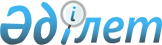 О внесении изменений в решение районного маслихата от 22 декабря 2017 года № 155 "Об утверждении бюджета сельского округа имени Ш. Берсиева на 2018-2020 годы"
					
			С истёкшим сроком
			
			
		
					Решение маслихата Уилского района Актюбинской области от 26 марта 2018 года № 175. Зарегистрировано Управлением юстиции Уилского района Департамента юстиции Актюбинской области 17 апреля 2018 года № 3-11-124. Прекращено действие в связи с истечением срока
      В соответствии со статьей 6 Закона Республики Казахстан от 23 января 2001 года "О местном государственном управлении и самоуправлении в Республике Казахстан" и пунктом 2 статьи 9-1, статьей 109-1 Бюджетного кодекса Республики Казахстан от 4 декабря 2008 года Уилский районный маслихат РЕШИЛ:
      1. Внести в решение районного маслихата от 22 декабря 2017 года № 155 "Об утверждении бюджета сельского округа имени Ш.Берсиева на 2018-2020 годы" (зарегистрированное в реестре государственной регистрации нормативных прававых актов № 5862, опубликованное 31 января 2018 года в эталонном контрольном банке нормативных правовых актов Республики Казахстан в электронном виде) следующие изменения:
      в пункте 1: 
      в подпункте 1):
      доходы
      цифры "43 242" заменить цифрами "44 294";
      поступления трансфертов
      цифры "41 489" заменить цифрами "42 541";
      в подпункте 2):
      затраты
      цифры "43 242" заменить цифрами "44 294".
      2. Приложение 1 к указанному решению изложить в новой редакции согласно приложению к настоящему решению. 
      3. Настоящее решение вводится в действие с 1 января 2018 года. Бюджет сельского округа имени Ш. Берсиева на 2018 год
					© 2012. РГП на ПХВ «Институт законодательства и правовой информации Республики Казахстан» Министерства юстиции Республики Казахстан
				
      Председатель сессии 
районного маслихата: 

Ж. Жакып

      Секретарь 
районного маслихата: 

Б. Бисекенов
Приложение к решению районного маслихата от 26 марта 2018 года № 175Приложение 1 к решению районного маслихата от 22 декабря 2017 года № 155
категория
категория
категория
категория
сумма 
(тысяч тенге)
класс
класс
класс
сумма 
(тысяч тенге)
подкласс
подкласс
сумма 
(тысяч тенге)
Наименование
сумма 
(тысяч тенге)
1. Доходы
44294
1
Налоговые поступления
1753
01
Подоходный налог
706
2
Индивидуальный подоходный налог
706
04
Налоги на собственность
1047
1
Налоги на имущество
13
3
Земельный налог
74
4
Налог на транспортные средства
960
4
Поступления трансфертов
42541
02
Трансферты из вышестоящих органов государственного управления
42541
3
Трансферты из районного (города областного значения) бюджета
42541
функциональная группа
функциональная группа
функциональная группа
функциональная группа
функциональная группа
сумма 
(тысяч тенге)
функциональная подгруппа
функциональная подгруппа
функциональная подгруппа
функциональная подгруппа
сумма 
(тысяч тенге)
администратор бюджетных программ
администратор бюджетных программ
администратор бюджетных программ
сумма 
(тысяч тенге)
программа
программа
сумма 
(тысяч тенге)
Наименование
сумма 
(тысяч тенге)
ІІ. Затраты
44294
01
Государственные услуги общего характера
17200
1
Представительные, исполнительные и другие органы, выполняющие общие функции государственного управления
17200
124
Аппарат акима города районного значения, села, поселка, сельского округа
17200
001
Услуги по обеспечению деятельности акима города районного значения, села, поселка, сельского округа
17200
04
Образование
23452
1
Дошкольное воспитание и обучение
23452
124
Аппарат акима города районного значения, села, поселка, сельского округа
23452
004
Дошкольное воспитание и обучение и организация медицинского обслуживания в организациях дошкольного воспитания и обучения
23452
07
Жилищно-коммунальное хозяйство
1441
3
Благоустройство населенных пунктов
1441
124
Аппарат акима города районного значения, села, поселка, сельского округа
1441
008
Освещение улиц в населенных пунктах
471
009
Обеспечение санитарии населенных пунктов
300
010
Содержание мест захоронений и погребение безродных
70
011
Благоустройство и озеленение населенных пунктов
600
13
Прочие
2201
9
Прочие
2201
124
Аппарат акима города районного значения, села, поселка, сельского округа
2201
040
Реализация мероприятий для решения вопросов обустройства населенных пунктов в реализацию мер по содействию экономическому развитию регионов в рамках Программы развития регионов до 2020 года
2201
15
Трансферты
0
1
Трансферты
0
124
Аппарат акима города районного значения, села, поселка, сельского округа
0
V. Дефицит (профицит) бюджета
0
VI. Финансирование дефицита (использование профицита) бюджета
0